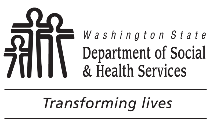 DEVELOPMENTAL DISABILITIES ADMINISTRATION (DDA)Alternative Living Services Plan and Provider Progress Report Supplement to DSHS form 10-269(for additional goals and progress notes)DEVELOPMENTAL DISABILITIES ADMINISTRATION (DDA)Alternative Living Services Plan and Provider Progress Report Supplement to DSHS form 10-269(for additional goals and progress notes)DEVELOPMENTAL DISABILITIES ADMINISTRATION (DDA)Alternative Living Services Plan and Provider Progress Report Supplement to DSHS form 10-269(for additional goals and progress notes)DEVELOPMENTAL DISABILITIES ADMINISTRATION (DDA)Alternative Living Services Plan and Provider Progress Report Supplement to DSHS form 10-269(for additional goals and progress notes)DEVELOPMENTAL DISABILITIES ADMINISTRATION (DDA)Alternative Living Services Plan and Provider Progress Report Supplement to DSHS form 10-269(for additional goals and progress notes)DEVELOPMENTAL DISABILITIES ADMINISTRATION (DDA)Alternative Living Services Plan and Provider Progress Report Supplement to DSHS form 10-269(for additional goals and progress notes)DEVELOPMENTAL DISABILITIES ADMINISTRATION (DDA)Alternative Living Services Plan and Provider Progress Report Supplement to DSHS form 10-269(for additional goals and progress notes)DEVELOPMENTAL DISABILITIES ADMINISTRATION (DDA)Alternative Living Services Plan and Provider Progress Report Supplement to DSHS form 10-269(for additional goals and progress notes)DEVELOPMENTAL DISABILITIES ADMINISTRATION (DDA)Alternative Living Services Plan and Provider Progress Report Supplement to DSHS form 10-269(for additional goals and progress notes)DEVELOPMENTAL DISABILITIES ADMINISTRATION (DDA)Alternative Living Services Plan and Provider Progress Report Supplement to DSHS form 10-269(for additional goals and progress notes)PAGE NUMBERCLIENT’S NAMECLIENT’S NAMECLIENT’S NAMERELATED PSCP (MM/YY)      THROUGH      RELATED PSCP (MM/YY)      THROUGH      REPORTING PERIOD  Quarter 1	  Quarter 3  Quarter 2	  Quarter 4REPORTING PERIOD  Quarter 1	  Quarter 3  Quarter 2	  Quarter 4Goals must be written in the SMART format (see instructions on form DSHS 10-269 for example).Goals must be written in the SMART format (see instructions on form DSHS 10-269 for example).Goals must be written in the SMART format (see instructions on form DSHS 10-269 for example).Goals must be written in the SMART format (see instructions on form DSHS 10-269 for example).Goals must be written in the SMART format (see instructions on form DSHS 10-269 for example).Goals must be written in the SMART format (see instructions on form DSHS 10-269 for example).Goals must be written in the SMART format (see instructions on form DSHS 10-269 for example).8.	SMART Goal:        How is goal progress measured:       Goal begin date:       ; Goal end date:       8.	SMART Goal:        How is goal progress measured:       Goal begin date:       ; Goal end date:       8.	SMART Goal:        How is goal progress measured:       Goal begin date:       ; Goal end date:       8.	SMART Goal:        How is goal progress measured:       Goal begin date:       ; Goal end date:       8.	SMART Goal:        How is goal progress measured:       Goal begin date:       ; Goal end date:       8.	SMART Goal:        How is goal progress measured:       Goal begin date:       ; Goal end date:       8.	SMART Goal:        How is goal progress measured:       Goal begin date:       ; Goal end date:       9.  Estimated monthly hours for task:       9.  Estimated monthly hours for task:       9.  Estimated monthly hours for task:       9.  Estimated monthly hours for task:       10.  Estimated monthly miles for task:       10.  Estimated monthly miles for task:       10.  Estimated monthly miles for task:       Goal Progress TrackingGoal Progress TrackingGoal Progress TrackingGoal Progress TrackingGoal Progress TrackingGoal Progress TrackingGoal Progress Tracking11.	CLIENT SKILL LEVEL AT BEGINNING OF REPORTING PERIOD11.	CLIENT SKILL LEVEL AT BEGINNING OF REPORTING PERIOD12.  INSTRUCTION PROVIDED  Mentoring	  Reminders / Prompting  Modeling	  Opportunities to Practice  Education	  Developing Visual Cues  Experimenting	  Step by Step Instruction  Forward Teaching	  Backwards Teaching  Other:       12.  INSTRUCTION PROVIDED  Mentoring	  Reminders / Prompting  Modeling	  Opportunities to Practice  Education	  Developing Visual Cues  Experimenting	  Step by Step Instruction  Forward Teaching	  Backwards Teaching  Other:       12.  INSTRUCTION PROVIDED  Mentoring	  Reminders / Prompting  Modeling	  Opportunities to Practice  Education	  Developing Visual Cues  Experimenting	  Step by Step Instruction  Forward Teaching	  Backwards Teaching  Other:       13.	CLIENT MEASURABLE SKILL LEVEL AT END OF REPORTING PERIOD13.	CLIENT MEASURABLE SKILL LEVEL AT END OF REPORTING PERIOD14.  COMMENTS / FEEDBACKBarriers to accomplishing goal:       How is instruction provided supporting client goal progress:       Other comments:       14.  COMMENTS / FEEDBACKBarriers to accomplishing goal:       How is instruction provided supporting client goal progress:       Other comments:       14.  COMMENTS / FEEDBACKBarriers to accomplishing goal:       How is instruction provided supporting client goal progress:       Other comments:       14.  COMMENTS / FEEDBACKBarriers to accomplishing goal:       How is instruction provided supporting client goal progress:       Other comments:       14.  COMMENTS / FEEDBACKBarriers to accomplishing goal:       How is instruction provided supporting client goal progress:       Other comments:       14.  COMMENTS / FEEDBACKBarriers to accomplishing goal:       How is instruction provided supporting client goal progress:       Other comments:       14.  COMMENTS / FEEDBACKBarriers to accomplishing goal:       How is instruction provided supporting client goal progress:       Other comments:       15.  Total hours provided monthly in the reporting period: Month 1:            Month 2:            Month 3:       15.  Total hours provided monthly in the reporting period: Month 1:            Month 2:            Month 3:       15.  Total hours provided monthly in the reporting period: Month 1:            Month 2:            Month 3:       15.  Total hours provided monthly in the reporting period: Month 1:            Month 2:            Month 3:       16.  Total miles provided monthly in the reporting period:  Month 1:            Month 2:            Month 3:       16.  Total miles provided monthly in the reporting period:  Month 1:            Month 2:            Month 3:       16.  Total miles provided monthly in the reporting period:  Month 1:            Month 2:            Month 3:       8.	SMART Goal:        How is goal progress measured:       Goal begin date:       ; Goal end date:       8.	SMART Goal:        How is goal progress measured:       Goal begin date:       ; Goal end date:       8.	SMART Goal:        How is goal progress measured:       Goal begin date:       ; Goal end date:       8.	SMART Goal:        How is goal progress measured:       Goal begin date:       ; Goal end date:       8.	SMART Goal:        How is goal progress measured:       Goal begin date:       ; Goal end date:       8.	SMART Goal:        How is goal progress measured:       Goal begin date:       ; Goal end date:       8.	SMART Goal:        How is goal progress measured:       Goal begin date:       ; Goal end date:       9.  Estimated monthly hours for task:       9.  Estimated monthly hours for task:       9.  Estimated monthly hours for task:       9.  Estimated monthly hours for task:       10.  Estimated monthly miles for task:       10.  Estimated monthly miles for task:       10.  Estimated monthly miles for task:       Goal Progress TrackingGoal Progress TrackingGoal Progress TrackingGoal Progress TrackingGoal Progress TrackingGoal Progress TrackingGoal Progress Tracking11.	CLIENT SKILL LEVEL AT BEGINNING OF REPORTING PERIOD11.	CLIENT SKILL LEVEL AT BEGINNING OF REPORTING PERIOD12.  INSTRUCTION PROVIDED  Mentoring	  Reminders / Prompting  Modeling	  Opportunities to Practice  Education	  Developing Visual Cues  Experimenting	  Step by Step Instruction  Forward Teaching	  Backwards Teaching  Other:       12.  INSTRUCTION PROVIDED  Mentoring	  Reminders / Prompting  Modeling	  Opportunities to Practice  Education	  Developing Visual Cues  Experimenting	  Step by Step Instruction  Forward Teaching	  Backwards Teaching  Other:       12.  INSTRUCTION PROVIDED  Mentoring	  Reminders / Prompting  Modeling	  Opportunities to Practice  Education	  Developing Visual Cues  Experimenting	  Step by Step Instruction  Forward Teaching	  Backwards Teaching  Other:       13.	CLIENT MEASURABLE SKILL LEVEL AT END OF REPORTING PERIOD13.	CLIENT MEASURABLE SKILL LEVEL AT END OF REPORTING PERIOD14.  COMMENTS / FEEDBACKBarriers to accomplishing goal:       How is instruction provided supporting client goal progress:       Other comments:       14.  COMMENTS / FEEDBACKBarriers to accomplishing goal:       How is instruction provided supporting client goal progress:       Other comments:       14.  COMMENTS / FEEDBACKBarriers to accomplishing goal:       How is instruction provided supporting client goal progress:       Other comments:       14.  COMMENTS / FEEDBACKBarriers to accomplishing goal:       How is instruction provided supporting client goal progress:       Other comments:       14.  COMMENTS / FEEDBACKBarriers to accomplishing goal:       How is instruction provided supporting client goal progress:       Other comments:       14.  COMMENTS / FEEDBACKBarriers to accomplishing goal:       How is instruction provided supporting client goal progress:       Other comments:       14.  COMMENTS / FEEDBACKBarriers to accomplishing goal:       How is instruction provided supporting client goal progress:       Other comments:       15.  Total hours provided monthly in the reporting period: Month 1:            Month 2:            Month 3:       15.  Total hours provided monthly in the reporting period: Month 1:            Month 2:            Month 3:       15.  Total hours provided monthly in the reporting period: Month 1:            Month 2:            Month 3:       15.  Total hours provided monthly in the reporting period: Month 1:            Month 2:            Month 3:       16.  Total miles provided monthly in the reporting period:  Month 1:            Month 2:            Month 3:       16.  Total miles provided monthly in the reporting period:  Month 1:            Month 2:            Month 3:       16.  Total miles provided monthly in the reporting period:  Month 1:            Month 2:            Month 3:       8.	SMART Goal:        How is goal progress measured:       Goal begin date:       ; Goal end date:       8.	SMART Goal:        How is goal progress measured:       Goal begin date:       ; Goal end date:       8.	SMART Goal:        How is goal progress measured:       Goal begin date:       ; Goal end date:       8.	SMART Goal:        How is goal progress measured:       Goal begin date:       ; Goal end date:       8.	SMART Goal:        How is goal progress measured:       Goal begin date:       ; Goal end date:       8.	SMART Goal:        How is goal progress measured:       Goal begin date:       ; Goal end date:       8.	SMART Goal:        How is goal progress measured:       Goal begin date:       ; Goal end date:       9.  Estimated monthly hours for task:       9.  Estimated monthly hours for task:       9.  Estimated monthly hours for task:       9.  Estimated monthly hours for task:       10.  Estimated monthly miles for task:       10.  Estimated monthly miles for task:       10.  Estimated monthly miles for task:       Goal Progress TrackingGoal Progress TrackingGoal Progress TrackingGoal Progress TrackingGoal Progress TrackingGoal Progress TrackingGoal Progress Tracking11.	CLIENT SKILL LEVEL AT BEGINNING OF REPORTING PERIOD11.	CLIENT SKILL LEVEL AT BEGINNING OF REPORTING PERIOD12.  INSTRUCTION PROVIDED  Mentoring	  Reminders / Prompting  Modeling	  Opportunities to Practice  Education	  Developing Visual Cues  Experimenting	  Step by Step Instruction  Forward Teaching	  Backwards Teaching  Other:       12.  INSTRUCTION PROVIDED  Mentoring	  Reminders / Prompting  Modeling	  Opportunities to Practice  Education	  Developing Visual Cues  Experimenting	  Step by Step Instruction  Forward Teaching	  Backwards Teaching  Other:       12.  INSTRUCTION PROVIDED  Mentoring	  Reminders / Prompting  Modeling	  Opportunities to Practice  Education	  Developing Visual Cues  Experimenting	  Step by Step Instruction  Forward Teaching	  Backwards Teaching  Other:       13.	CLIENT MEASURABLE SKILL LEVEL AT END OF REPORTING PERIOD13.	CLIENT MEASURABLE SKILL LEVEL AT END OF REPORTING PERIOD14.  COMMENTS / FEEDBACKBarriers to accomplishing goal:       How is instruction provided supporting client goal progress:       Other comments:       14.  COMMENTS / FEEDBACKBarriers to accomplishing goal:       How is instruction provided supporting client goal progress:       Other comments:       14.  COMMENTS / FEEDBACKBarriers to accomplishing goal:       How is instruction provided supporting client goal progress:       Other comments:       14.  COMMENTS / FEEDBACKBarriers to accomplishing goal:       How is instruction provided supporting client goal progress:       Other comments:       14.  COMMENTS / FEEDBACKBarriers to accomplishing goal:       How is instruction provided supporting client goal progress:       Other comments:       14.  COMMENTS / FEEDBACKBarriers to accomplishing goal:       How is instruction provided supporting client goal progress:       Other comments:       14.  COMMENTS / FEEDBACKBarriers to accomplishing goal:       How is instruction provided supporting client goal progress:       Other comments:       15.  Total hours provided monthly in the reporting period: Month 1:            Month 2:            Month 3:       15.  Total hours provided monthly in the reporting period: Month 1:            Month 2:            Month 3:       15.  Total hours provided monthly in the reporting period: Month 1:            Month 2:            Month 3:       15.  Total hours provided monthly in the reporting period: Month 1:            Month 2:            Month 3:       16.  Total miles provided monthly in the reporting period:  Month 1:            Month 2:            Month 3:       16.  Total miles provided monthly in the reporting period:  Month 1:            Month 2:            Month 3:       16.  Total miles provided monthly in the reporting period:  Month 1:            Month 2:            Month 3:       8.	SMART Goal:        How is goal progress measured:       Goal begin date:       ; Goal end date:       8.	SMART Goal:        How is goal progress measured:       Goal begin date:       ; Goal end date:       8.	SMART Goal:        How is goal progress measured:       Goal begin date:       ; Goal end date:       8.	SMART Goal:        How is goal progress measured:       Goal begin date:       ; Goal end date:       8.	SMART Goal:        How is goal progress measured:       Goal begin date:       ; Goal end date:       8.	SMART Goal:        How is goal progress measured:       Goal begin date:       ; Goal end date:       8.	SMART Goal:        How is goal progress measured:       Goal begin date:       ; Goal end date:       9.  Estimated monthly hours for task:       9.  Estimated monthly hours for task:       9.  Estimated monthly hours for task:       9.  Estimated monthly hours for task:       10.  Estimated monthly miles for task:       10.  Estimated monthly miles for task:       10.  Estimated monthly miles for task:       Goal Progress TrackingGoal Progress TrackingGoal Progress TrackingGoal Progress TrackingGoal Progress TrackingGoal Progress TrackingGoal Progress Tracking11.	CLIENT SKILL LEVEL AT BEGINNING OF REPORTING PERIOD11.	CLIENT SKILL LEVEL AT BEGINNING OF REPORTING PERIOD12.  INSTRUCTION PROVIDED  Mentoring	  Reminders / Prompting  Modeling	  Opportunities to Practice  Education	  Developing Visual Cues  Experimenting	  Step by Step Instruction  Forward Teaching	  Backwards Teaching  Other:       12.  INSTRUCTION PROVIDED  Mentoring	  Reminders / Prompting  Modeling	  Opportunities to Practice  Education	  Developing Visual Cues  Experimenting	  Step by Step Instruction  Forward Teaching	  Backwards Teaching  Other:       12.  INSTRUCTION PROVIDED  Mentoring	  Reminders / Prompting  Modeling	  Opportunities to Practice  Education	  Developing Visual Cues  Experimenting	  Step by Step Instruction  Forward Teaching	  Backwards Teaching  Other:       13.	CLIENT MEASURABLE SKILL LEVEL AT END OF REPORTING PERIOD13.	CLIENT MEASURABLE SKILL LEVEL AT END OF REPORTING PERIOD14.  COMMENTS / FEEDBACKBarriers to accomplishing goal:       How is instruction provided supporting client goal progress:       Other comments:       14.  COMMENTS / FEEDBACKBarriers to accomplishing goal:       How is instruction provided supporting client goal progress:       Other comments:       14.  COMMENTS / FEEDBACKBarriers to accomplishing goal:       How is instruction provided supporting client goal progress:       Other comments:       14.  COMMENTS / FEEDBACKBarriers to accomplishing goal:       How is instruction provided supporting client goal progress:       Other comments:       14.  COMMENTS / FEEDBACKBarriers to accomplishing goal:       How is instruction provided supporting client goal progress:       Other comments:       14.  COMMENTS / FEEDBACKBarriers to accomplishing goal:       How is instruction provided supporting client goal progress:       Other comments:       14.  COMMENTS / FEEDBACKBarriers to accomplishing goal:       How is instruction provided supporting client goal progress:       Other comments:       15.  Total hours provided monthly in the reporting period: Month 1:            Month 2:            Month 3:       15.  Total hours provided monthly in the reporting period: Month 1:            Month 2:            Month 3:       15.  Total hours provided monthly in the reporting period: Month 1:            Month 2:            Month 3:       15.  Total hours provided monthly in the reporting period: Month 1:            Month 2:            Month 3:       16.  Total miles provided monthly in the reporting period:  Month 1:            Month 2:            Month 3:       16.  Total miles provided monthly in the reporting period:  Month 1:            Month 2:            Month 3:       16.  Total miles provided monthly in the reporting period:  Month 1:            Month 2:            Month 3:       